1.Планируемые результаты изучения учебного предмета 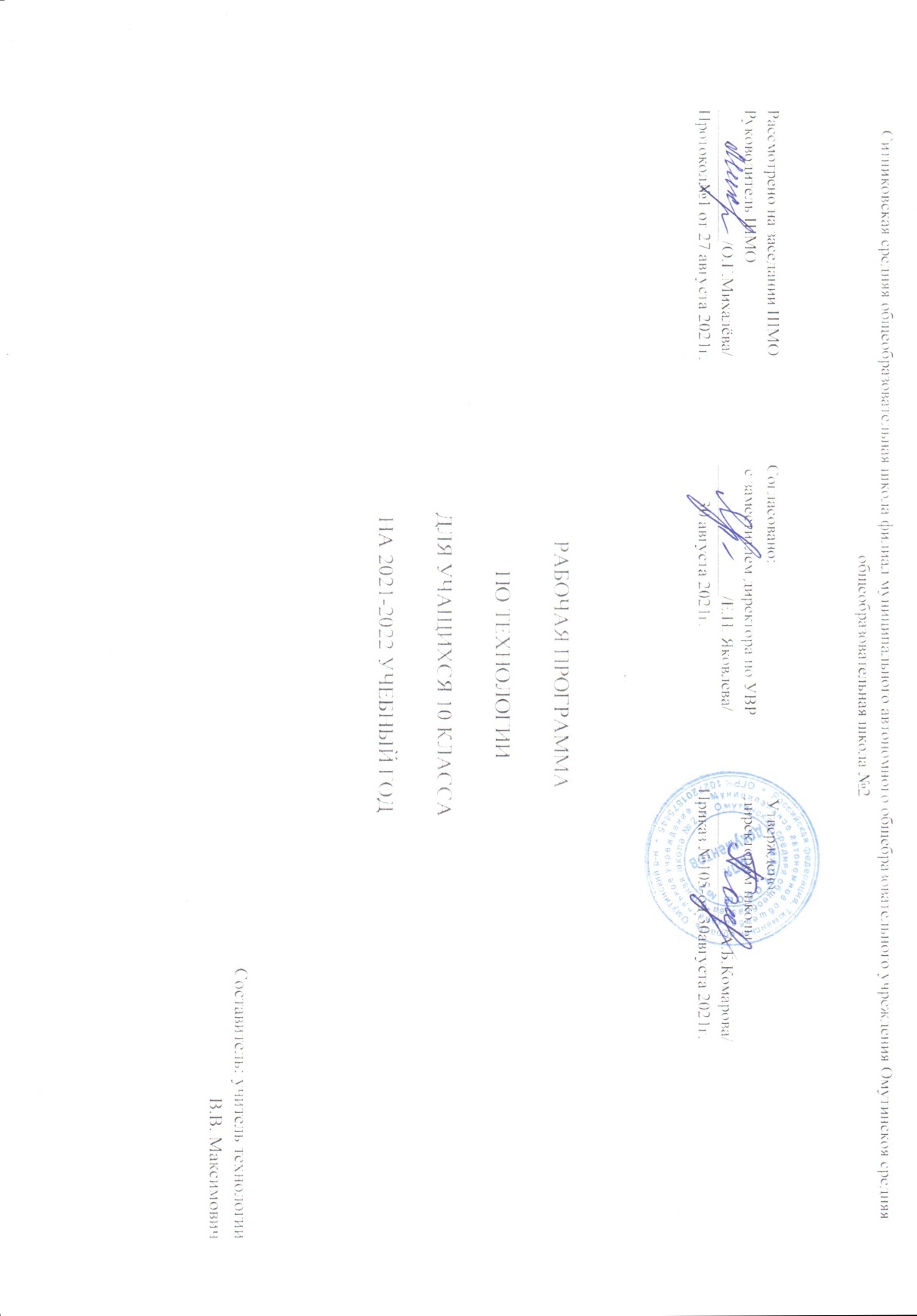 Личностные, метапредметные и предметные результаты освоения учебного предмета, курсаУсвоение данной программы обеспечивает достижение следующих результатов.Личностные результаты освоения программы по технологии отражают сформированность:• общей культуры и культуры труда, целостного мировоззрения, соответствующего современному уровню развития науки, социальной и трудовой практики, различным формам общественного сознания; потребности в самообразовании и самовоспитании, готовности к самоопределению на основе общечеловеческих и общенациональных ценностей;• потребности в самореализации в творческой трудовой деятельности; желания учиться; коммуникативных навыков;• стремления к здоровому и безопасному образу жизни и соответствующих навыков; ответственного и компетентного отношения к своему физическому и психическому здоровью; бережного отношения к природе;• готовности к принятию самостоятельных решений, построению и реализации жизненных планов, осознанному выбору профессии; социальной мобильности; мотивации к познанию нового и непрерывному образованию как условию профессиональной и общественной деятельности.Метапредметные результаты освоения программы по технологии подразумевают:• овладение научными методами исследования при освоении технологий и проектной деятельности в объёме, необходимом для дальнейшего образования и самообразования;• умение логично, ясно и точно формулировать и аргументированно излагать свои мысли, применять индуктивные и дедуктивные способы рассуждений, базируясь на закономерностях логики технологических процессов;• умение привлекать изученный в других предметах материал в реализуемые технологии и использовать различные источники информации, в том числе локальные сети и глобальную сеть Интернет, для решения учебных проблем; анализировать, систематизировать, критически оценивать и интерпретировать информацию, в том числе передаваемую по каналам средств массовой информации и по Интернету;• умение анализировать конкретные трудовые и жизненные ситуации, различные стратегии решения задач; выбирать и реализовывать способы поведения в коллективной деятельности; самостоятельно планировать и осуществлять учебную деятельность;• коммуникативные навыки, способность работать в коллективе, готовность выслушать и понять другую точку зрения, корректность и терпимость в общении, грамотное участие в дискуссиях, в том числе в социальных сетях;• начальный опыт, навыки творчества и исследовательской деятельности, публичного представления её результатов, в том числе с использованием средств информационных и коммуникационных технологий.Предметными результатами обучения технологии на базовом уровне являются:• представления о техносфере, роли техники и технологий в прогрессивном развитии общества; социальных и экологических последствиях развития промышленного и сельскохозяйственного производства, энергетики и транспорта; назначении и устройстве распространённых технологических машин, механизмов, агрегатов, орудий и инструментов, электрических приборов и аппаратов;• ориентирование в свойствах и способах получения наиболее распространённых природных, искусственных материалов и сырья, продукции сельского хозяйства, используемых в производстве товаров, услуг и продуктов питания; традиционных и новейших технологиях получения и преобразования различных материалов, энергии, информации объектов живой природы и социальной среды;• дизайнерское (проектное) представление результатов труда и подбор средств труда для осуществления технологического процесса;• практическая готовность к выполнению технологических операций по оказанию услуги или изготовлению деталей, сборке изделия (наличие соответствующих трудовых знаний, навыков и умений);• владение способами проектирования, методами творческой деятельности, технического конструирования и эстетического оформления изделий;• овладение основными понятиями, терминами черчения и графики; правилами выполнения графической документации; основными экономическими характеристиками трудовой деятельности, экологическими характеристиками технологий;• самооценка индивидуальных профессиональных способностей и склонностей; ориентирование на рынке труда, услуг профильного общего и профессионального образования.Содержание учебного прндметаРаздел 1. Технология проектирования изделий 21 часЗаконы художественного конструирования 1часТеоретические сведения. Эстетика. Единство формы содержания. Пропорции. Симметрия. Динамичность. Статичность. Контраст. Равновесие формы. Цветовое оформление.Практические работы. Выполнение теста-опросника для выявления качеств дизайнера.
Экспертиза и оценка изделия 1часТеоретические сведения. Экспертиза и оценка изделия. Социально-экономические, функциональные, эргономические, эстетические качества объектов проектной деятельности.Практические работы. Проведение экспертизы ученического рабочего места.Алгоритм проектирования 1часТеоретические сведения. Планирование проектной деятельности в профессиональном и учебном проектировании. Этапы проектной деятельности. Системный подход в проектировании, пошаговое планирование действий. Алгоритм дизайна. Непредвиденные обстоятельства в проектировании. Действия по коррекции проекта.Практические работы. Планирование деятельности по учебному проектированию.Методы решения творческих задач 2часаТеоретические сведения. Понятия «творчество», «творческий процесс». Введение в психологию творческой деятельности. Виды творческой деятельности. Процедуры технического творчества. Проектирование. Конструирование. Изобретательство. Результат творчества как объект интеллектуальной собственности. Логические и эвристические методы решения задач.Практические работы. Решение творческих задач. Тестирование на креативность.Метод мозговой атаки 1часТеоретические сведения. Метод мозговой атаки. Суть метода. Цель метода. Генерация идей. Аналогия, инверсия, фантазия, эмпатия.Практические работы. Решение творческих задач методом мозговой атаки.Метод обратной мозговой атаки 1часТеоретические сведения. Суть метода обратной мозговой атаки. Цель метода.Практические работы. Решение творческих задач методом обратной мозговой атаки.Метод контрольных вопросов 1часТеоретические сведения. Суть метода контрольных вопросов. Универсальные опросники.Практические работы. Решение творческих задач методом контрольных вопросов.Синектика 1часТеоретические сведения. Синектика. Суть метода. Типы аналогий.Практические работы. Решение творческих задач методом синектики.Морфологический анализ 1часТеоретические сведения. Поиск оптимального варианта решения. Морфологический анализ (морфологическая матрица), сущность и применение. Недостаток метода.Практические работы. Решение творческих задач методом морфологического анализа.Метод фокальных объектов 1часТеоретические сведения. Ассоциативные методы решения задач. Понятие «ассоциации». Методы фокальных объектов, гирлянд случайностей и ассоциаций, сущность и применение.Практические работы. Решение творческих задач ассоциативными методами.Дизайн отвечает потребностям 2 часаТеоретические сведения. Проектирование как отражение общественной потребности. Влияние потребностей людей на изменение изделий, технологий, материалов. Методы выявления общественной потребности. Значение понятия «дизайн». Значение дизайна в проектировании. Эргономика, техническая эстетика, дизайн среды.Практические работы. Дизайн-анализ окружающих предметов с целью выявления возможных вариантов их усовершенствования.Мысленное построение нового изделия 1часТеоретические сведения. Проект. Постановка целей и изыскание средств для проектирования. Дизайнерский подход. Бизнес-план.Практические работы. Изучение потребительского рынка своего региона.Научный подход в проектировании изделий 1часТеоретические сведения. Процесс проектирования дизайнером новых изделий. Источники информации. Представление об основах взаимозаменяемости. Составляющие технологического планирования. Бизнес-планирование. Маркетинг, его цели, задачи.Практические работы. Составление бизнес-плана производства проектируемого (или условного) изделия (услуги).Материализация проекта 1часТеоретические сведения. Макетирование, моделирование. Изготовление опытных образцов. Испытание. Стоимость проектов.Практические работы. Выполнение предварительного расчёт количества материалов для выполнения проектируемого изделия.Дизайн-проект. Выбор объекта проектирования 1часТеоретические сведения. Выбор направления сферы деятельности для выполнения проекта. Определение требований и ограничений к объекту проектирования. Выбор объекта проектирования. Выбор наиболее удачного варианта проектируемого изделия с использованием методов ТРИЗ. Выбор материалов для изготовления проектного изделия. Механические свойства материалов.Практические работы. Выбор объекта проектирования. Выбор материалов для изготовления проектного изделия.Изучение покупательского спроса 1часТеоретические сведения. Покупательский спрос. Методы исследования покупательского спроса. Требования к анкете по изучению покупательского спроса. Анкета покупателя.Практические работы. Составление анкеты для изучения покупательского спроса. Проведение анкетирования для выбора объекта учебного проектирования.Проектная документация 1часТеоретические сведения. Стандартизация при проектировании. Проектная документация: резюме по дизайну, проектная спецификация. Использование компьютера для выполнения проектной документации. Проектная документация: технический рисунок, чертёж, сборочный чертёж. Выполнение технических рисунков и рабочих чертежей проектируемого изделия. Технологическая карта.Практические работы. Составление резюме и дизайн спецификации проектируемого изделия. Выполнение рабочих чертежей проектируемого изделия.Организация технологического процесса 1часТеоретические сведения. Технологический процесс изготовления нового изделия. Технологическая операция. Технологический переход. Содержание и составление техно- логической карты.Практические работы. Выполнение технологической карты проектного изделия.Анализ результатов проектной деятельности 1часТеоретические сведения. Понятие качества материального объекта, услуги, технического процесса. Критерии оценки результатов проектной деятельности. Проведение испытаний объекта. Самооценка проекта. Рецензирование. Критерии оценки выполненного проекта. Критерии защиты проекта. Выбор формы презентации. Использование в презентации технических средств. Презентация проектов и результатов труда. Оценка проектов.Практические работы. Апробация готового проектного изделия и его доработка, самооценка проекта.Раздел 2. Технологии в современном мире. 13 часовРоль технологии в жизни человека 1часТеоретические сведения. Понятие «культура», виды культуры. Понятия «технология» и «технологическая культура». Виды промышленных технологий. Понятие универсальных технологий. Взаимосвязь и взаимообусловленность технологий, организации производства и характера труда.Практические работы. Подготовка сообщения об интересующем изобретении в области технологии.Энергетика и энергоресурсы 1часТеоретические сведения. Производственные задачи. Энергетика. Тепловые электростанции. Гидроэлектростанции. Атомные электростанции. Проблемы и перспективы.Практические работы. Оценка качества пресной воды. Оценка уровня радиации территории школы или ближайшей местности.Альтернативные источники энергии 1часТеоретические сведения. Альтернативные (нетрадиционные) источники электрической энергии. Солнечная энергия и солнечные электростанции. Энергия ветра. Энергия приливов. Геотермальная энергия. Термоядерная энергетика.Практические работы. Сравнение достоинств и недостатков альтернативных источников электрической энергии.Технологии индустриального производства 1часТеоретические сведения. Промышленный переворот. Машиностроение. Машины. Основные узлы машин. Виды машин. Индустриальное производство. Технологии индустриального производства. Технологический процесс индустриального производства.Практические работы. Выполнение коллективного проекта «Технологические риски и их предупреждения».Технологии земледелия и растениеводства 1часТеоретические сведения. Сельское хозяйство. Отрасли: земледелие и растениеводство. Классификация технологий земледелия. Отрасли современного растениеводства. Технологии растениеводства.Практические работы. Составление почвенной карты (части парка, пришкольной территории). Подготовка сообщения о процессах сбора, заготовки и разведения лекарственных растений.Технологии животноводства 2часаТеоретические сведения. Животноводство. Этапы развития животноводства. Отрасли современного животноводства. Промышленные технологии животноводства.Практические работы. Подготовка сообщения о правилах составления рациона и кормления сельскохозяйственных животных.Технологии агропромышленного производства 2часаТеоретические сведения. Агропромышленный комплекс (АПК). Структура отраслей АПК. Основные этапы технологии АПК. Технология защиты растений. Реализация сельскохозяйственной продукции.Практические работы. Составление кластеров. Проведение экспериментов.Технологии лёгкой промышленности 2часаТеоретические сведения. Лёгкая промышленность. Подотрасли лёгкой промышленности. Текстильная промышленность.Практические работы. Подготовка сообщения о технологии получения сырья для кожевенно-обувного производства.Технологии пищевой промышленности 2 часаТеоретические сведения. Пищевая промышленность. Группы отраслей пищевой промышленности. Деление групп предприятий пищевой промышленности на различные производства. Обработка пищевого сырья. Переработка продуктов животноводства. Рыбная промышленность. Плодоовощная промышленность. Технологический цикл в пищевой промышленности.Практические работы. Подготовка сообщения о технологии производства сахара и кондитерских изделий.
3.Тематическое планирование4. Календарно – тематическое планирование.№п/пНаименование разделаКоличество часов1.Технология проектирования изделий212.Технологии в современном мире13Итого:34№п/пСодержаниеОбщее количество часовВоспитательный потенциал урока1Законы художественного конструирования1Обеспечить условия для воспитания положительного интереса к изучаемому предмету2Экспертиза и оценка изделия1Создать условия, обеспечивающие воспитание интереса к будущей профессии3Алгоритм проектирования1Обеспечить условия для воспитания положительного интереса к изучаемому предмету4-5Методы решения творческих задач2Обеспечить высокую творческую активность при выполнении6Метод мозговой атаки1Обеспечить условия для воспитания положительного интереса к изучаемому предмету7Метод обратной мозговой атаки1Обеспечить условия для воспитания творческого отношения к избранной профессии8Метод контрольных вопросов1Создать условия, обеспечивающие воспитание интереса к будущей профессии9Синектика1Обеспечить условия для воспитания творческого отношения к избранной профессии10Морфологический анализ1Обеспечить условия для воспитания положительного интереса к изучаемому предмету11Метод фокальных объектов1Обеспечить условия для воспитания творческого отношения к избранной профессии12-13Дизайн отвечает потребностям2Создать условия, обеспечивающие воспитание интереса к будущей профессии14Мысленное построение нового изделия1Обеспечить условия для воспитания творческого отношения к избранной профессии15Научный подход в проектировании изделий1Обеспечить условия для воспитания положительного интереса к изучаемому предмету16Материализация проекта1Создать условия, обеспечивающие воспитание интереса к будущей профессии17Дизайн-проект. Выбор объекта проектирования1Обеспечить условия для воспитания положительного интереса к изучаемому предмету18Изучение покупательского спроса1Обеспечить условия для воспитания творческого отношения к избранной профессии19Проектная документация1Обеспечить условия для воспитания положительного интереса к изучаемому предмету20Организация технологического процесса1Обеспечить высокую творческую активность при выполнении21Анализ результатов проектной деятельности1Создать условия, обеспечивающие воспитание интереса к будущей профессии22Роль технологии в жизни человека1Обеспечить условия для воспитания творческого отношения к избранной профессии23Энергетика и энергоресурсы1Обеспечить условия для воспитания положительного интереса к изучаемому предмету24Альтернативные источники энергии1Обеспечить условия для воспитания творческого отношения к избранной профессии25Технологии индустриального производства1Создать условия, обеспечивающие воспитание интереса к будущей профессии. Обеспечить условия для воспитания творческого отношения к избранной профессии26Технологии земледелия и растениеводства1Обеспечить условия для воспитания положительного интереса к изучаемому предмету27-28Технологии животноводства2Обеспечить высокую творческую активность при выполнении. Обеспечить условия для воспитания творческого отношения к избранной профессии29-30Технологии агропромышленного производства2Обеспечить условия для воспитания положительного интереса к изучаемому предмету. Обеспечить условия для воспитания творческого отношения к избранной профессии31-32Технологии лёгкой промышленности2Создать условия, обеспечивающие воспитание интереса к будущей профессии33-34Технологии пищевой промышленности2Обеспечить условия для воспитания творческого отношения к избранной профессииИтого34